МБОУ ООШ №65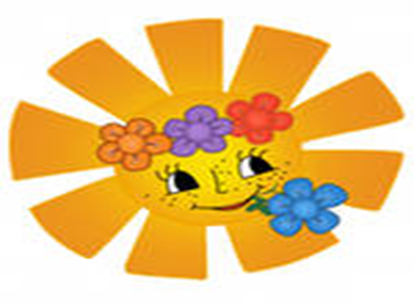 Утверждаю____________________                     Начальник лагеря  : Зуева С.М.Программа  оздоровительного лагеряС дневным пребыванием детей«Остров летних забав»2015 год.Информационная карта программы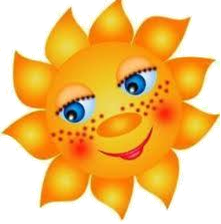 Содержание:Пояснительная записка……………………………………………………..…………....4-5 Цель и задачи программы……………………………………………………..……….…5Принципы, используемые при планировании и проведении лагерной смены……………………………………………………………………………………..5-6Этапы реализации программы………………………………………………...……....…7  Направления и виды деятельности………………………………………….……..….8-9Организация взаимодействия летнего оздоровительного лагеря с дневным пребыванием детей «Остров летних забав»  с социумом…………………………………………………..…………….……………..10Условия реализации программы………………………………………….……....…11-14Диагностика……………………………………………………………..…………..….. 15Режим работы оздоровительного лагеря «Остров летних забав»………………….   15 План работы оздоровительного  лагеря с дневным пребываниемдетей  «Остров летних забав»……………………………………………………… 16-17Ожидаемые результаты …………………………………………………………….…..17Список используемой литературы…………………………………………………..…18 Снова лето, снова лето!               Веселись, играй при этом,               Веселись, играй при этом,               Чудо - летом!                Наше счастье отдыхаем                И силенок набираем,                И силенок набираем                Чудо - летом!ПОЯСНИТЕЛЬНАЯ ЗАПИСКА     Лето - наилучшая пора для общения с природой, постоянная смена впечатлений, встреча с неизвестными, подчас экзотическими уголками природы. Это время, когда дети имеют возможность снять психологическое напряжение, накопившееся за год, внимательно посмотреть вокруг себя и увидеть, что удивительное рядом.     Целостное развитие личности возможно при гармоничном развитии духовного и физического здоровья, что даёт основу для социального здоровья, адаптации личности в обществе и формирования активной позиции. Именно в период детства и юности закладываются основы здоровья и личности человека, большая часть этого периода приходится на школьный возраст. Значит, на образование ложится ответственность не только за развитие и образование личности, но и за формирование культуры здоровья, здорового образа жизни, а в итоге – за формирование целостной личности с активным созидательным отношением к миру.В последние годы очевидно возрастание внимания к организации летних оздоровительных лагерей. Они выполняют очень важную миссию оздоровления и воспитания детей, когда многие семьи находятся в сложных экономических и социальных условиях. Кроме того, лагеря способствуют формированию у ребят не подавляющего личность коллективизма, коммуникативных навыков. Летний отдых сегодня – это не только социальная защита, это еще и полигон для творческого развития, обогащения духовного мира и интеллекта ребенка. Ежегодно для учащихся проводится оздоровительная смена в лагере дневного пребывания на базе нашей школы.  Обязательным является вовлечение в лагерь  ребят из многодетных и малообеспеченных семей. Для того чтобы отдых сделать полноценным была разработана программа.Разработка данной программы организации летнего каникулярного отдыха, оздоровления и занятости детей была вызвана:повышением спроса родителей и детей на организованный отдых школьников; продолжение учебного процесса в условиях лета;укрепление здоровья учащимися. Данная программа имеет цель и задачи, в ней указаны принципы на которые она опирается, условия реализации программы, описаны ожидаемые результаты. В программе есть «Устав» лагеря, где прослеживаются правовые взаимоотношения педагогов и детей. Кроме этого в программе представлены  законы, правила, песня лагеря,  девизы и речевки, в приложении даны разработки некоторых лагерных мероприятий. Данная программа по своей направленности является комплексной, т. е. включает в себя разноплановую деятельность, объединяет различные направления оздоровления, отдыха и воспитания детей в условиях оздоровительного лагеря. Цели и задачи программыЦель - создать благоприятные условия для укрепления здоровья и организации досуга обучающихся  во время летних каникул, развития творческого и интеллектуального потенциала личности, ее индивидуальных способностей и дарований, творческой активности с учетом собственных интересов, наклонностей и возможностей.Задачи:Создание условий для организованного отдыха детей. Приобщение ребят к творческим видам деятельности, развитие творческого мышления.Формирование культурного поведения, санитарно-гигиенической культуры.Создание благоприятных условий для укрепления здоровья детей, использование окружающей природы в качестве источника оздоровления ребёнка.Организация среды, предоставляющей ребенку возможность для самореализации на индивидуальном личностном потенциале.Формирование у ребят навыков общения и толерантности.Принципы, используемые при планировании и проведении лагерной сменыПрограмма  летнего оздоровительного лагеря «Остров летних забав» с дневным пребыванием детей и подростков  опирается на следующие принципы:Принцип гуманизации отношенийПостроение всех отношений на основе уважения и доверия к человеку, на стремлении привести его к успеху. Через идею гуманного подхода к ребенку, родителям, сотрудникам лагеря необходимо психологическое переосмысление всех основных компонентов педагогического процесса.Принцип соответствия типа сотрудничества психологическим возрастным особенностям учащихся и типу ведущей деятельности     Результатом деятельности воспитательного характера в летнем оздоровительном лагере «Остров летних забав» является сотрудничество ребенка и взрослого, которое позволяет воспитаннику лагеря почувствовать себя творческой личностью.Принцип  дифференциации  воспитания     Дифференциация в рамках летнего оздоровительного лагеря предполагает:отбор содержания, форм и методов воспитания в соотношении с индивидуально-психологическими особенностями детей;создание возможности переключения с одного вида деятельности на другой в рамках  дня;взаимосвязь всех мероприятий в рамках тематики дня;активное участие детей во всех видах деятельности.Принцип комплексности оздоровления и воспитания ребёнка.Данный принцип может быть реализован при следующих условиях:необходимо чёткое распределение времени на организацию оздоровительной и воспитательной работы;оценка эффективности пребывания детей на площадке должна быть комплексной, учитывающей все группы поставленных задач.Принцип гармонизации сущностных сил ребёнка, его интеллектуальной, физической, эмоционально-волевой сфер с учётом его индивидуальных и возрастных особенностей.Этот принцип может быть реализован при следующих условиях:вариантности выбора способа реализации в различных видах деятельности;сочетание форм работы, учитывающих возрастные особенности детей;постоянной коррекции воздействий на каждого ребёнка с учётом изменений, происходящих в его организме и психике.Принцип интегративно-гуманитарного подхода.Этот принцип определяет пять «граней»:грань личностного восприятия («это затрагивает или может затрагивать лично   меня»);грань сопричастности («этого достигли ребята, это им нужно – значит, это доступно и нужно мне»);грань глобального восприятия («это нужно знать всем – значит это важно и для меня; это относится к общечеловеческим ценностям»);грань ориентации на консенсус («Я признаю за другим право иметь свою точку зрения, я могу поставить себя на место других, понять их проблемы»);грань личной ответственности («я отвечаю за последствия своей деятельности для других людей и для природы»).Принцип уважения и доверия.Этот принцип может быть реализован при следующих условиях:добровольного включения ребёнка в ту или иную деятельность;доверие ребёнку в выборе средств достижения поставленной цели, в основном на вере в возможность каждого ребёнка и его собственной вере в достижении негативных последствий в процессе педагогического воздействия;в учёте интересов учащихся, их индивидуальных вкусовЭтапы  реализации  программыI этап. Подготовительный –  апрель- майЭтот этап характеризуется тем, что за 2 месяца до открытия пришкольного летнего оздоровительного лагеря начинается подготовка к летнему сезону. Деятельностью этого этапа является:проведение совещаний при директоре и заместителе директора по подготовке школы к летнему сезону;издание приказа по школе о проведении летней кампании;разработка программы деятельности  летнего оздоровительного   лагеря с дневным пребыванием детей «Остров летних забав»;подготовка методического материала для работников лагеря;отбор кадров для работы в пришкольном летнем оздоровительном лагере;составление необходимой документации для деятельности лагеря (план-сетка, положение, должностные обязанности, инструкции т.д.)II этап. Организационный – июнь     Этот период короткий по количеству дней, всего лишь 2-3 дня.Основной деятельностью этого этапа является:встреча детей, проведение диагностики по выявлению лидерских, организаторских и творческих способностей;запуск программы «Остров летних забав»;знакомство с правилами жизнедеятельности лагеря.III этап. Практический – июнь Основной деятельностью этого этапа является:реализация основной идеи смены;вовлечение детей и подростков в различные виды коллективно- творческих дел;работа творческих мастерских.IV этап. Аналитический – июньОсновной идеей этого этапа является:подведение итогов смены;выработка перспектив деятельности организации;анализ предложений детьми, родителями, педагогами, внесенными по деятельности летнего оздоровительного лагеря в будущем.Направления и виды деятельностиДля реализации программы разработан механизм, который представлен в виде модулей: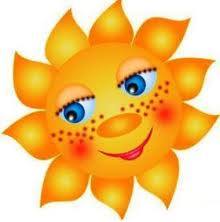 	В содержание деятельности входит осмысление ребенком себя как части планеты Земля. Каждый гражданин в ответе не только за себя, свою семью, свою Родину, но и за планету в целом.	Мир сегодня – это совокупность всех межгосударственных и межчеловеческих отношений. Общечеловеческое единение в решении глобальных проблем должно рассматриваться как выход их кризисной ситуации во всем мире, связанной с экологическими и социальными проблемами.	В программе  главное внимание уделено двум направлениям:- поиск оптимальных средств сохранения и укрепления здоровья детей , создание наиболее благоприятных условий для формирования у детей отношения к здоровому образу жизни как к одному из главных путей в достижении успеха;- создание условий для формирования у детей патриотического сознания , чувства гордости за свой родной край , свою страну , верности Отечеству;- сохранение и развитие культурно- исторических традиций : создание условий для развития местного традиционного народного творчества , популяризации культурного наследия Володарского района ;Программой предусмотрено:-  организация спортивных игр на свежем воздухе;-  знакомство культурно – историческими традициями родного края;- посещение дома – музея Володарского района	В программе уделено большое внимание пропаганде здорового образа жизни, девиз этого направления «Солнце, воздух и вода – наши лучшие друзья!». Цель занятий: учиться быть здоровым душой и телом, стремиться укрепить свое здоровье, применяя навыки и умения в согласии с законами природы.Каждый день смены будет иметь свое название, которое отразить направления работ ребят.	Каждый отряд создает свою систему жизнедеятельности, утверждает символику, выпускает отрядный журнал, где отражает жизнь ребят каждый день. В конце лагерной смены будет проводиться конкурс отрядных журналов.	Вся информация об условиях участия в том или ином деле представлена на информационном стенде. Стенд выполнил в виде дерева, так называемого острова, где центром является лагерь «Остров летних забав» (его эмблема). Путешествуя по ветвям Острову, дети узнают что-то новое, интересное.       Рядом с Островом  планируется расположить информационный стенд, на котором будут представлены Законы и Заповеди лагеря, режим работы, план работы и информация, отражающая результаты прошедшего дня.	Воспитателями  разработана система стимулирования успешности и личностного роста. Каждый член отряда может ежедневно получать «Ильинки» за активное участие в жизни лагеря, за каждое лагерное или даже отрядное мероприятие.  В конце лагерной смены подводятся итоги: подсчитывается количество «Ильинок» отряда. По итогам победители получают призы и награды , а также проводится ярмарка по продажам канцтоваров и сладостей за заработанные «Ильинки».                     Организация взаимодействия летнего оздоровительного лагеря с дневным          пребыванием детей «Остров летних забав» с социумомУсловия реализации программы.Нормативно-правовые условия:Федеральный закон  «Об образовании в  РФ»Конвенция о правах ребенка, ООН, 1991г.Всемирная Декларация об обеспечении выживания, защиты и развития детей 30.09.1990г.Устав школы. Положение о лагере дневного пребывания.Правила внутреннего распорядка лагеря дневного пребывания.Правила по технике безопасности, пожарной безопасности.Рекомендации по профилактике детского травматизма, предупреждению несчастных случаев с детьми в школьном оздоровительном лагере.Инструкции по организации и проведению туристических походов и экскурсий.Приказы.Должностные инструкции работниковАкт приемки лагеря.Заявления от родителей.     Планы работы.2. Материально-технические условия предусматривают: 3  Кадровые условия. Один из актуальных вопросов организации работы летнего лагеря – его кадровое обеспечение. Основа педагогического коллектива лагеря – педагоги школы, во время работы в лагере складывается сплочённый коллектив единомышленников, деятельность которых направлена на грамотную методическую организацию работы и сплочение детского коллектива.Особая ответственность за проведение лагеря ложится на его начальника и организатора. Кандидатуры руководителей лагеря утверждаются по следующим критериям: наличие опыта работы с детьми в каникулярный период;наличие организаторского опыта;степень владения знаниями по организации работы в летнем лагере дневного пребывания. Штатное расписание лагеря подразумевает следующие категории работников лагеря: начальник лагеря, старшая вожатая, воспитатели из расчёта: на 25 человек – два взрослых, спортивный инструктор , отрядный вожатый ( из числа старшеклассников)К работе в летнем лагере дневного пребывания привлекается школьный библиотекарь, работники столовой, а также технические работники школы. Перед началом работы лагеря проходит установочный семинар для воспитателей и отрядных вожатых. Педагогические кадры.Старшая вожатая: несёт ответственность за соблюдение распорядка дня, организацию и содержание оздоровительно-воспитательной и досуговой деятельности, работу органов самоуправления и проведение досуговых мероприятий в рамках программы, анализирует деятельность отрядов.Специальные кадры (инструктор по физической культуре): осуществляют специализированную педагогическую деятельность в рамках функциональных обязанностей, могут быть привлечены для педагогической поддержки работы органов самоуправления, для организации досуговых мероприятий.Руководители кружков: отвечают за содержание деятельности своих кружков, результативность работы и привлечение ребят к деятельности, участвуют в подготовке общественных мероприятий. Воспитатели: несут ответственность за жизнь и здоровье детей, выполнение плана учебно-воспитательной работы, проведение отрядных и общелагерных дел.Отрядные вожатые: помогают воспитателям организовать  и поддерживать  работу отрядов, помогают обеспечивать безопасность детей.  Педагогические условия:добровольность включения детей в разработку, подготовку общих дел, в организацию жизни лагеря;сочетание индивидуального и коллективного включения детей в различные виды деятельности (творческие, развивающие, интеллектуальные);систематическое информирование о результатах состязаний, конкурсов, об условиях участия в том или ином деле;организация различных видов стимулирования детей и взрослых;многообразие предлагаемых видов деятельности (право выбора посильного участия в деле);отбор педагогических средств с учетом возрастных и индивидуальных особенностей, способствующих обеспечению успешной самореализации ребенка;создание ситуации успеха в избранных ребенком видах деятельности, индивидуальное и публичное поощрение достигнутого;создание возможности переключения с одного вида деятельности на другой. Методическое обеспечение смены:наличие программы лагеря, планов работы отрядов, описание модели игрового сюжета, плана-сетки;должностные инструкции, приказ об организации лагеря на базе МБОУ  ООШ № 65;проведение установочного семинара для отрядных вожатых до начала смены;подбор методического материала в соответствии с программой лагеря;подбор реквизита для проведения дел;разработка системы отслеживания результатов педагогической деятельности и деятельности воспитанников лагеря, подведение итогов, обеспечение гласности достигнутых успехов и результатов.Проведение смены обусловлено необходимостью: продолжения учебного процесса в условиях лета;создания единого коллектива;укрепления здоровья детей, отдыхающих в лагере.Диагностика   Режим работы летнего  оздоровительного лагеря с дневным пребыванием «Остров летних забав»Режим дня 
летнего оздоровительного лагеря1. Прием детей	08.30–09.002. Зарядка	09.00–09.15     3. Линейка……………………………………………………09.15-09.30     4. Завтрак	09.30–10.005. Работа по плану (спортивные игры, чтение книг просмотр К(ф  экскурсии                                                                          10.00-12.006. Оздоровительные процедуры……………………………..12.00-13.007. Обед	13.00–14.008. Свободное время, подготовка ко сну………………….14.00-14.309. Дневной сон………………………………………………. 14.30-15.3010. Полдник……………………………………………………  16.00-16.3010. Работа по плану отрядов ………………………………….16.30-17.1511. Линейка. …………………………………………..………… 17.15-17.3012. Уход детей………………………………………………17.30-18.00    План работы летнего оздоровительного л лагеря с дневным пребыванием «Остров летних забав»                                                           Ожидаемые результатыВ ходе реализации данной программы ожидается:Общее оздоровление воспитанников, укрепление их здоровьяУкрепление физических и психологических сил детей и подростков, развитие лидерских и организаторских качеств, приобретение новых знаний, развитие творческих способностей, детской самостоятельности и самодеятельности.Получение участниками смены умений и навыков  индивидуальной и коллективной творческой и трудовой деятельности, социальной активности.Развитие коммуникативных способностей и толерантности.Повышение творческой активности детей путем вовлечения их в социально-значимую деятельность.Приобретение новых знаний и умений в результате занятий в кружках Расширение кругозора детей.Повышение общей культуры учащихся, привитие им социально-нравственных норм.Личностный рост участников смены.У детей будут формироваться патриотическое сознание , чувство гордости за свою страну , свой родной край , верности к Отечеству ; будет формироваться гражданское самосознание.                             Список используемой литературы:1.Григоренко Ю.Н., Кострецова У.Ю., Кипарис-2: Учебное пособие по организации детского досуга в детских оздоровительных лагерях и школе. – М.: Педагогическое общество России, 2002.2.Гузенко А.П. Как сделать отдых детей незабываемым праздником. Волгоград: Учитель, 2007Н. В. Боровик «Педагогика лета» Минск ,2002г.Н. А. Горбунова «Школьный лагерь» Волгоград ,2003г. 3.В. А. Караковский, Л И Новикова «Воспитание? Воспитание… Воспитание!» М.,1996г.4.Т. М. Кумицкая «Мастер-класс для заместителей директора по воспитательной работе» М,2006г.5.И. К.Дракина,  С. Горбунова « Организация здоровьесберегающего образовательного процесса в общеобразовательных учреждениях» Омск,2005г.6.Журналы: «Праздник в школе», «Классный руководитель», «Вожатый века» , « Здоровье школьника»7.Организация досуговых, творческих и игровых мероприятий в летнем лагере.  С.И. Лобачева. Москва: ВАКО, 2007 г.1Полное название программыПрограмма  оздоровительного лагеря с дневным пребыванием «Остров летних забав»2Цель программыОрганизация отдыха и оздоровления, обучающихся  школы в летний период.3Направление деятельностиФизическое, патриотическое воспитание детей   средствами игры, познавательной и трудовой деятельности.4Краткое содержание программыПрограмма содержит: мероприятия, реализующие программу; ожидаемые результаты и условия реализации; приложения.5Авторы программыНачальник лагеря:  Зуева С.М.6Муниципальное образовательное учреждение, представившее программуМБОУ ООШ  №65 п. Ильино7Адрес, телефонВолодарский район , п. Ильиноул. Школьная, д.29. Тел. 8 (83136)67-7518Место реализацииМБОУ ООШ № 65 Оздоровительный лагерь с дневным пребыванием детей.9Количество, возраст учащихся50 обучающихся  с 6,5 до 12 лет10Срок реализации программыС  июня 01 по  22   июня  2015годПрименениеИсточник финансирования и материальная базаОтветственные1234КабинетыКомната отдыха, игровая комнатаМатериальная база школы.Родительские средства на закупку канцелярских принадлежностей для творческих мастерских, отрядных дел, подготовки стендов и материалов для конкурсовНачальник лагеря, воспитатель, технический персоналСпортивныйзалЗанятия спортом, состязания,  линейка (в случае плохой погоды)Материальная база школыСпортивныйруководительСпортивная площадкаЛинейка, проведение общелагерных  игр на воздухе, спартакиады, спортивные состязанияМатериальная база школыСпортивныйруководительШкольный дворОтрядные дела, игры-путешествияМатериальная база школыВоспитатель, начальник лагерякабинетПраздничные мероприятия и концерты, постановка спектаклей, работа детской творческой мастерскойМатериальная база школыВоспитатель, Начальник лагерямедпунктМедицинский контроль мероприятий лагерной сменыМатериальная база школыМедицинский работник Школьная библиотекаЛитература для педагогов и детей лагеряМатериальная база школыБиблиотекарьМизерова Е.И.Школьная столоваяЗавтрак, обед, полдникФонд социального страхованияЗаведующая пищеблокомСтепанова Н.С.Комнаты кружковой работыКружки рукоделия, рисования, моделированияНачальник лагеряЗуева С.М.Руководители кружкаКомнаты гигиеныТуалетыраздевалкаМатериальная база школыНачальник лагеря, воспитатель, технический персоналСпальни для девочек и мальчиковДневной сонМатериальная база школыНачальник лагеряВоспитателиТехнический персоналВводнаядиагностикаНачало смены. Выяснение пожеланий и предпочтений, первичное выяснение психологического климата в детских коллективах:- анкетирование;- беседы в отрядах;- планерки администрации лагеря, вожатых и воспитателя.ПошаговаядиагностикаБеседы.ИтоговаядиагностикаАнкетированиеТворческий отзыв (рисунок « Вместе мы отряд»)Беседы  ДатаДеньМероприятияОтветственный1июня 1 день.  «Здравствуй, солнце! Здравствуй, лето»Встреча детей, создание отрядов, распределение обязанностей. Операция «Уют». «Ярмарка идей»  (обсуждение плана работы лагерной смены, предложения и пожелания). Игра «расскажи мне о себе». Минутки здоровья «Мой вес и мой рост». Знакомство с техникой безопасности (дорога, лес, водоем, территория лагеря). Подготовка к открытию пришкольного лагеря.Нач-ник лагеря,  восп-ли вожатая2июня2 день. «Здравствуй, лагерь!»Праздник «Здравствуй, лето! Здравствуй, лагерь!» Праздничный концерт «Как здорово, что все мы здесь сегодня собрались!».   Игры на свежем воздухе. Минутки здоровья «Друзья Мойдодыра и наше здоровье».Нач-ник лагеря,  восп-ли вожатая3июня3 день. «Зеленая планета»Беседа «Учиться у природы, беречь природу». Экскурсия в лес.  Наблюдения за растениями и птицами леса.  Техника безопасности во время экскурсии. Практическое занятие «Определение сторон света по компасу». Минутки здоровья «Солнечный ожог. Первая помощь при ожоге».Воспит-ли вожатые, мед.работник  4 июня4 день. «Экологический светофор»Викторина «Экологический светофор». Беседа «Загрязнение окружающей среды и экологические проблемы на Земле».  Конкурс рисунков «Природа кричит SOS!». Минутки здоровья «Закаливание».  Воспит-ли вожатая   5июня5 день. «Мой дом - моя крепость».Викторина «Мой дом – моя крепость». Беседа «Как сделать наш дом безопасным». Экологический десант «А у нас во дворе». Практическое занятие «Устройство и виды временных укрытий». Минутки здоровья «Береги глаза». Воспит-ли вожатая 8июня6 день. «Голубая планета»Беседа «Чистая вода – основа жизни на Земле». Викторина «Угадай-ка…». Экологическая операция «Чистый родник». Экскурсия в парк с элементами исследовательской работы «Оценка загрязнения водоема». Познавательно – игровая программа «Знатоки природы». Минутки здоровья «Красивая осанка». Воспит-ли вожатая 9июня7 день. День России.  Беседа «Содержимое аптечки. Первая медпомощь при травмах».  Викторина  «России верные сыны». Занятия по интересам.Восп-тели,  вожатая10июня 8 день. «Мы с тобой одной крови…»Викторина «Правда ли это?». Красная книга Нижегородской области (животные). Экскурсия в природу «Уход за лесом. Значение насекомых для природы и человека».  «Зоологические забеги». Занятия по интересам.Спорт, рукВоспит-ли вожатая  11июня9 день. Малые Олимпийские игры.«Да здравствует страна Спортландия!». Беседа «Если хочешь быть здоров – закаляйся». Чемпионат лагеря по настольным играм.Спорт.рук-тель, воспит. вожатая15июня10 день. Природа нашего края.Викторина «Знаю ли я природу?». «Книга рекордов природы». Экскурсия «Разнообразие лекарственных растений родного края». Практическое занятие «Использование лекарственных растений». Конкурс поделок из природного материала «Природа и фантазия».Воспит-ли,  вожатая16июня11 день Растительный мир.Беседа «Съедобные и ядовитые растения, ягоды и грибы Нижегородской области . Викторина «Самые, самые, самые». Красная книга Нижегородской области  (растения).  Конкурс фантастических проектов «Моя планета через…». Подвижные игры на свежем воздухе.Воспит. вожатая 17июня12 день. День здоровья.Путешествие на поезде «Здоровье». Игра «Здоровье в саду и на грядке». Беседа «Полезные и вредные жвачки, конфеты и шоколадки». Подвижные игры с мячом. Занятия по интересам.Воспит-ли вожатая 18июня 13 день. День поминовенияБерезкин праздник «Троицыно утро». Конкурс неоконченного рассказа. Игры наших бабушек и дедушек. Занятия по интересам.Воспит-ли вожатая 19июня 14 деньСтраничка народного календаря.Возложение цветов к обелиску Славы.  Просмотр видеофильмов о войне. воспит-ли,  вожатая22июня15 день.«До свидания, лагерь!».Минутки здоровья «Мой вес и мой рост». Праздничная линейка закрытия лагерной смены. Прощальный костер «Споемте, друзья!». Письмо в 2016 год (пожелания для детей следующей лагерной смены).Начальник лагеря,  воспит. вожат.  